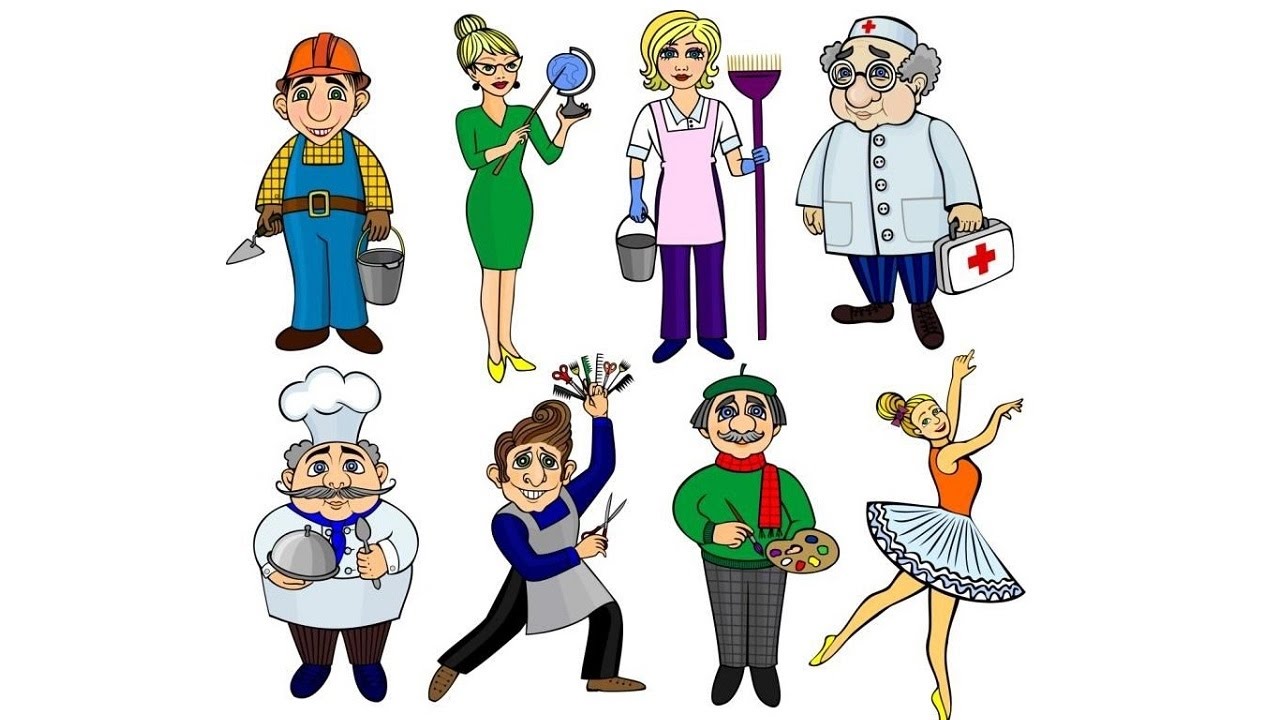 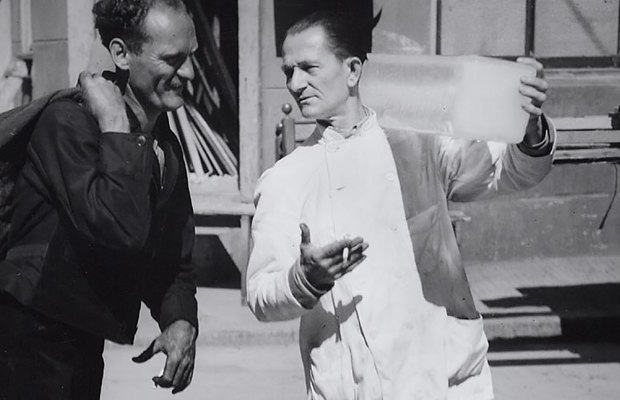 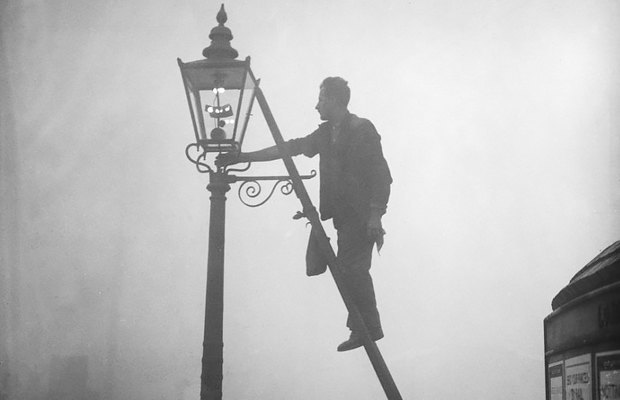    «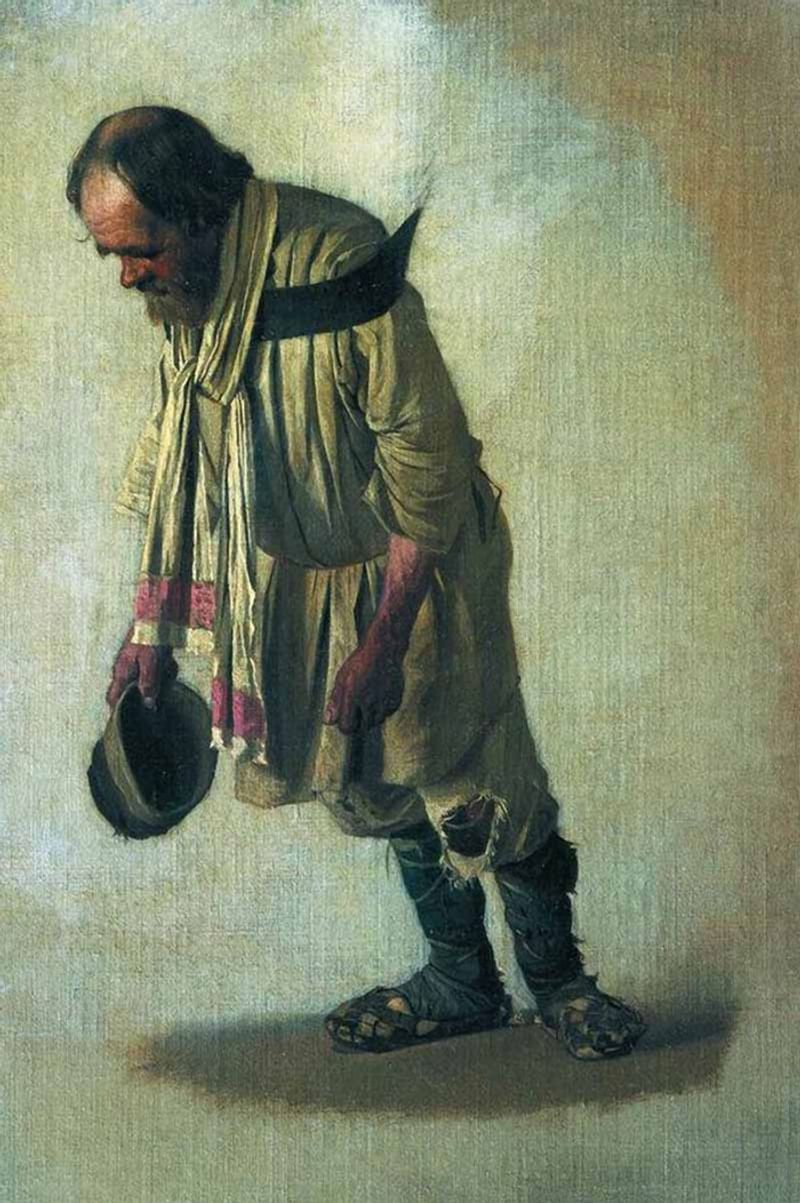 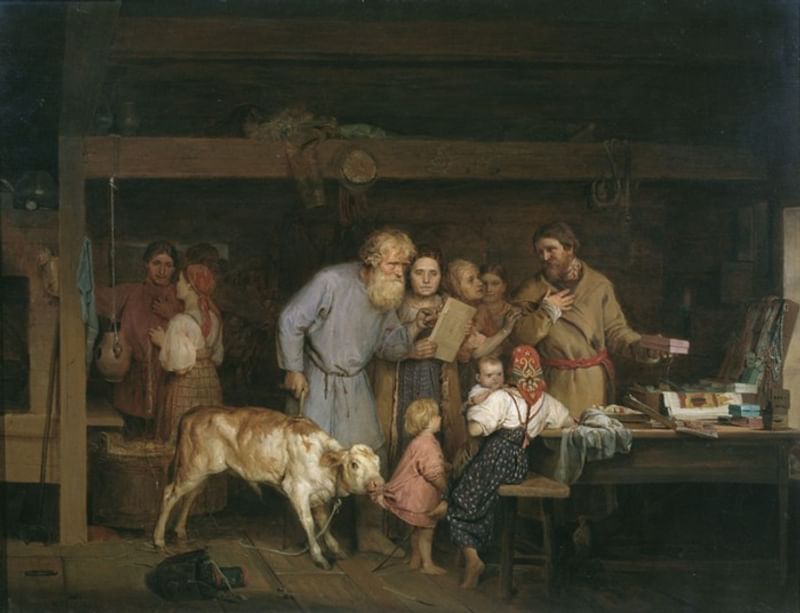 Первые упоминания об офенях встречаются в исторических источниках в 1700 году. На Руси так называли бродячих торговцев, которые продавали в деревнях различные мелочи, книги, лубочные картинки, бумагу, ткани. Во многом успех предпринимателя зависел от его звонкого голоса. Отцы с детства обучали сыновей особому ремеслу: как зазывать покупателей и как суметь продать им товар с наценкой в 200–300 процентов. Крестьяне относились к офеням настороженно, но при появлении заезжего торговца сразу же бежали к нему: если и не купить что-то, то узнать последние новости и сплетни. Офени сложили свое общество, придумали кодекс и даже изобрели собственный сленг — феню. Пословица «Кто не работает — тот не ест» на их наречии звучала так: «Кчон не мастырит, тот не бряет». Владимир Даль говорил, что этот язык был придуман «для плутовских совещаний торгашей».Николай Кошелев назвал свою картину, изображающую приезжего торговца, «Офеня-коробейник». Дело в том, что офенями окрестили преимущественно тех разносчиков, которые происходили из крестьян Суздальской и Владимирской губерний. В других местах их называли коробейниками.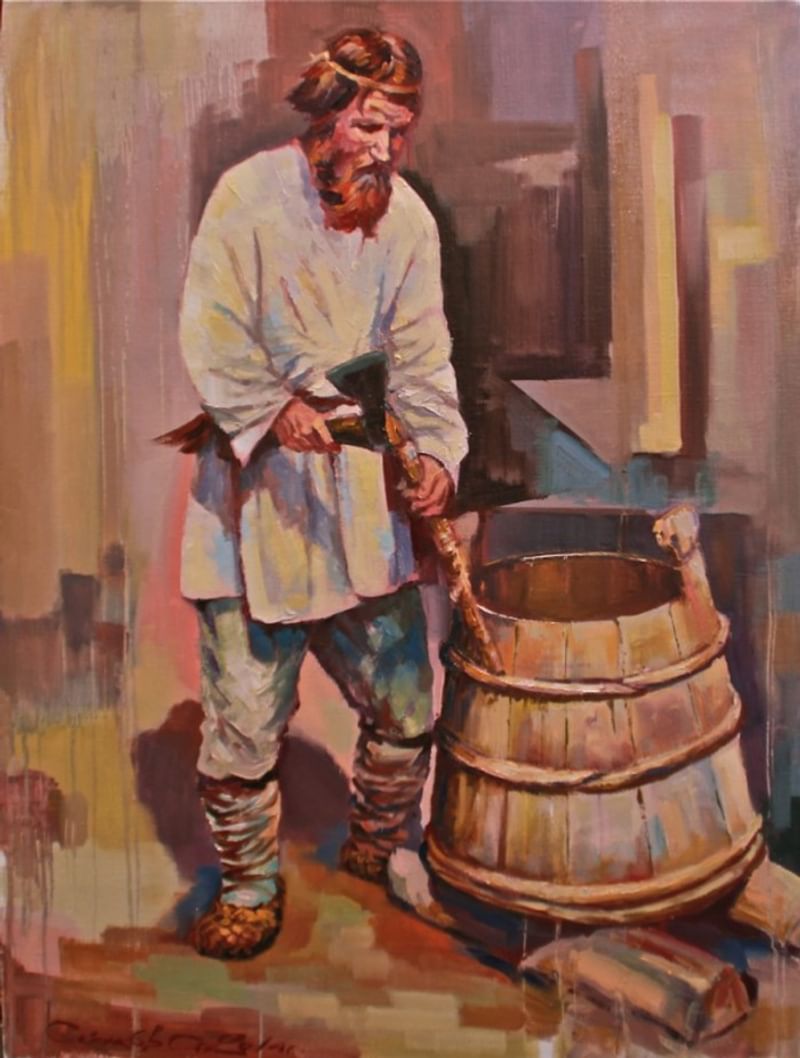 Традиционно для засолки огурцов и выдержки вина используют деревянные бочки. В старину их изготовлением занимался бондарь. Получившая широкое распространение на Руси, эта профессия сошла на нет в XX веке. Раньше количество профессионалов-бондарей достигало тысячи человек в каждой губернии, сейчас же их — единицы. Набивать бочки было делом крайне сложным. Достаточно вспомнить эпизод из книги о Робинзоне Крузо: на острове он пытался научиться мастерить бочонки. Несколько недель корпел, сколачивал дощечки, а все равно ничего путного сделать так и не смог.На картине Сергея Скачкова можно увидеть бондаря за работой. С помощью топора и подручных столярных инструментов он прилаживает деревянные или железные обручи к корпусу. Дощечки должны быть сбиты настолько плотно друг к другу, чтобы они не пропускали воду.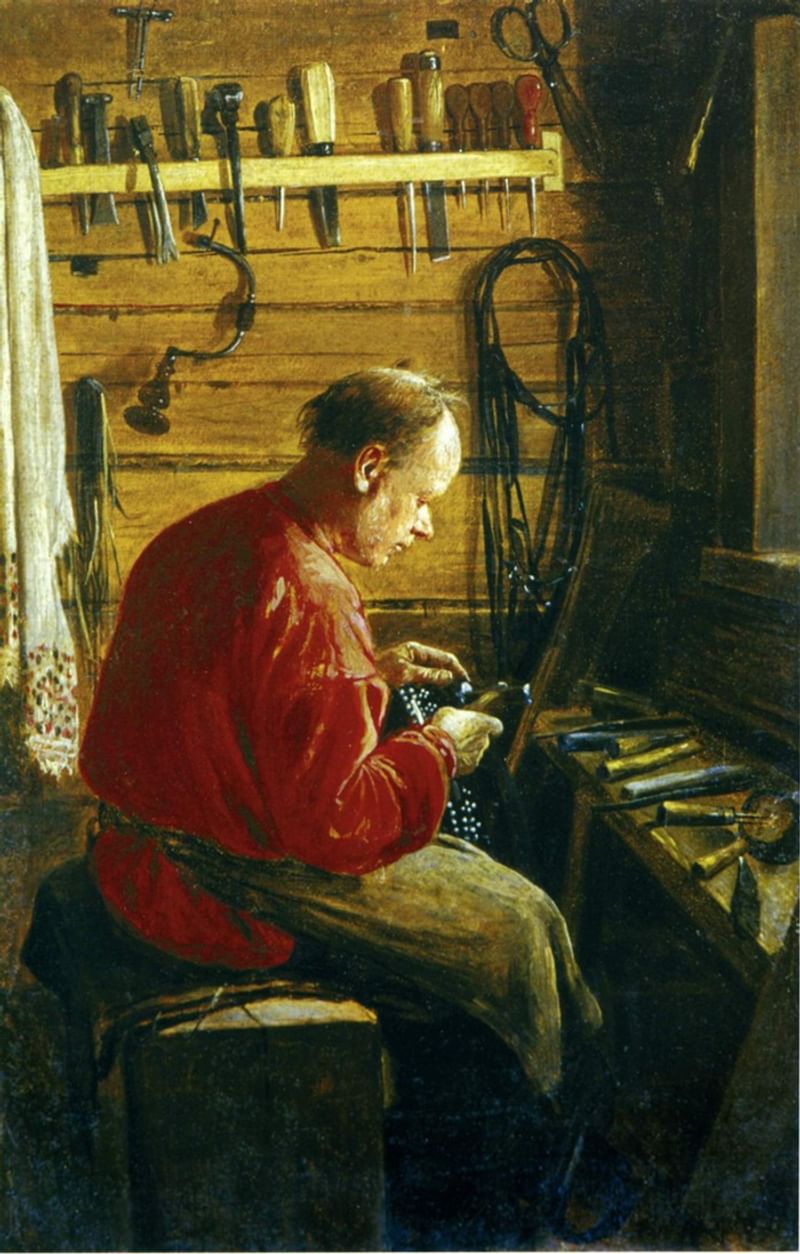 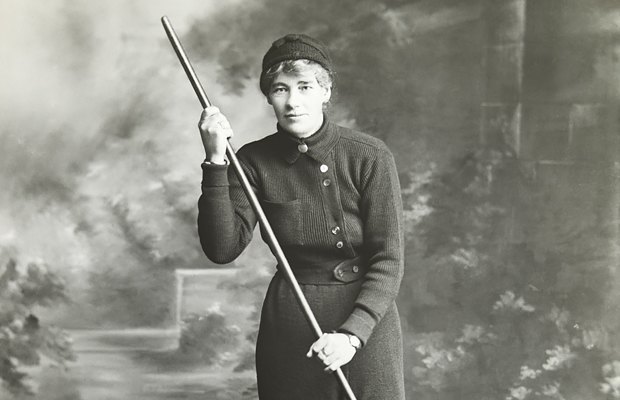 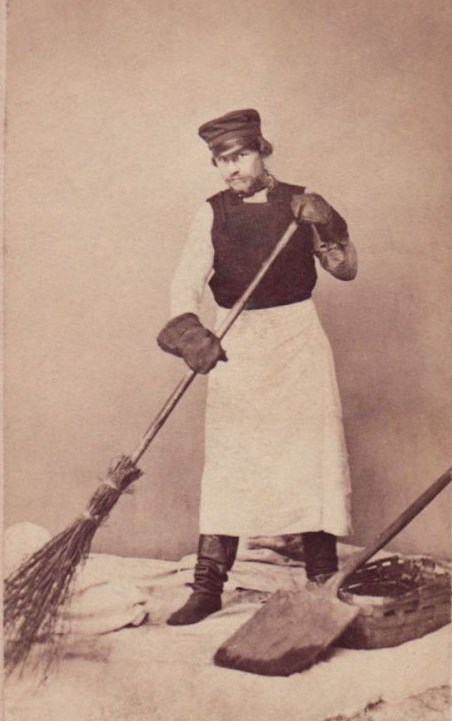 